    ________________________________      __________________________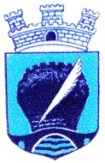 R E P U B L I K A  E  S H Q I P Ë R I S ËBASHKIA PËRMET      Nr_____Prot		       Datë_____/_____/2022URDHËRNr.______Datë ___/____/ 2022“PËR PLOTËSIMIN E STRUKTURES SE DREJTORISË KOORDINIMIT TË INTEGRIMIT EVROPIAN/PROJEKTEVE TË HUAJA/MARRËDHËNIEVE ME PUBLIKUN DHE MEDIAN ME FUNKSIONIN E MONITORIMIT TE PERFORMANCES ”Në mbështetje të nenit 33, të ligjit numër 139, viti 2015 pika 2, paragrafi a), b) dhe c) i cili udhezon se instrumentet për administrimin e shërbimeve publike, pëfshijnë si më poshtë:  hartimin dhe vendosjen e një sistemi administrimi të performancës së funksionit/shërbimit, bazuar mbi standarde venvendore dhe/ose standard minimale kombëtare;hartimin dhe vendosjen e një sistemi treguesish për seicilin funksion/shërbim publik;krijimin e një njësie të posaçme në strukturën e njësisë së vetëqeverisjes vendore, e cila do të jetë përgjegjëse për prezantimin, mbikëqyrjen dhe monitorimin e performancës e të shërbimit. URDHËROJRishikimin e rolit dhe përgjegjësisë së Drejtorisë Koordinimit të Integrimit Evropian/Projekteve të Huaja/Marrëdhënieve me publikun dhe median për të përmbushur detyrimin ligjor të ofrimit të  funksionit të monitorimit të performancës së shërbimeve të ofruara nga bashkia dhe riemertimin e saj në: Drejtoria e Koordinimit të Integrimit Evropian/Projekteve të Huaja/Marrëdhënieve me publikun, median dhe Performancës. Në totalin e saj prej 12  punonjës sipas strukturës organizative të bashkisë miratuar me vendim të kryetarit numër 2/6, datë 13/12/2022, 1 (një) punonjës do të kryejë funksionin e specialistit të matjes, monitorimit dhe raportimit të performancës së shërbimeve të bashkisë. Përkatësisht pozicioni Specialist Integrimi do te marri persiper edhe detyrat dhe përgjegjësitë që vijojnë nga ushtimi i këtij funksioni.Ky urdhër hyn në fuqi menjëherë.KRYETARI I BASHKISËAlma HOXHADetyrat:Siguron informacion të thjeshte dhe të mirë-strukturuar me qëllim që të ndihmojë vendimarrjen e kryetarit të bashkisë, këshillit bashkiak dhe drejtuesve të strukturave bashkiake përgjegjëse për politikat dhe realizimin e cdo funksioni/shërbimi publik, nëpërmjet mbështetjes dhe lehtesimit te proçesit të përgatitjes raporteve të performances.Mbledh, azhornon, kontrollon dhe publikon të dhëna teknike dhe financiare në lidhje me performancën e bashkisë, duke siguruar cilësi të të dhënave;Koordinon proçesin e mbledhjes së këtyre të dhënave me strukturat bashkiake përgjegjëse për politikat, mbikqyrjen dhe /apo  realizimin e funksionit/shërbimit publik përkatës (në vijim “strukturat përgjegjëse specifike”).  Miraton dhe shpërndan formate standarte për mbledhjen e të dhënave teknike  për matjen e treguesve ( ndryshe “pasapota e të dhënave”). Ofron përkufizime të gjithë setit të të dhënave të sistemit të monitorimit të performancës që përdor bashkia;Sygjeron metodologjinë e mbledhjes dhe përpunimit të të dhënave si edhe verifikimit të cilësisë së të dhënave të mbledhura dhe raportuara;Ruan, mirëmban dhe administron bazën e të dhënave me të dhënat teknike të shërbimeve/funksioneve të bashkisë dhe treguesve të performancësSygjeron  treguesit e monitorimit të performancës të cilët miratohen nga drejtuesit e strukturat përgjegjëse specifike dhe përcillen në mënyrë periodike tek njësia e monitorimit të performancës së bashkisë;Siguron përditësimin e gjithë sistemit të treguesve të performancës periodikish por jo më pak sesa një herë në vit;Garanton cilësinë e të dhënave të mbledhuara duke krijuar proçese të verifikimit që krahasojnë të dhënat e raportuara me nivelin faktik / realitetin; Analizon ta dhënat që synojnë të monitorojnë performancën e bashkisë dhe prodhon raporte duke u fokusuar më së shumti në dy produkte standart. Përgatit raporte të ndryshme sipas nevojës së kryetarit, këshillit bashkiak; komunikimit me publikun apo kërkesave nga institucionet e qeverisjes qendrore;Ndihmon në monitorimin e planit të përgjithshëm vendor me anë të treguesve të performancës që ndihmojnë në këtë proçes;Ndërvepron me dhe asiston njësinë përgjegjëse për buxhetin dhe strukturat përgjegjëse specifike gjatë procesit të hartimit të projekt buxhetit afatmesëm dhe monitorimit të ekzekutimit të buxhetit me te dhena teknikeMbështet proçesin e konsultimit të dokumentave strategjikë dhe programit buxhetor vjetor apo afatmesëm me aktorët e interesit.Njësia e Performancës, në mënyrë të vecantë, përgatit draftet e  integruara të Raporteve vjetore të performancës, dhecdo lloj informacioni që kërkohet në bëzë të një kërkese specifike nga publiku, Këshilli Bashkiak, institucione të qeverisjes qendrore, etj. 